Learn Between the Lines ScholarshipAmount: $1,000 Deadline: 7/11/2018 https://www.powerpoetry.org/poetry-slams/learn-between-lines-scholarship-slamMedia Fellows Program ScholarshipAmount: $5,000 Deadline: 7/13/2018 https://www.mediascholars.org/media-fellows/The JAM Paper Teacher ScholarshipAmount: $500 Deadline: 7/13/2018 https://www.jampaper.com/scholarships.aspResume Companion ScholarshipAmount: $1,000 Deadline: 7/15/2018 https://resumecompanion.com/scholarship/Daniel Burrus ScholarshipAmount: $1,000 Deadline: 7/15/2018https://www.burrus.com/scholarship/ Duffy Law, LLC ScholarshipAmount: $1,000 Deadline: 7/15/2018https://www.duffylawct.com/duffy-law-llc-1000-scholarship/Leotony College ScholarshipAmount: $1,000 Deadline: 7/15/18https://www.leotony.com/COLLEGE-SCHOLARSHIPLaw Office of Matthew L. Sharp Annual ScholarshipAmount: $1,000 Deadline: 7/15/2018 https://mattsharplaw.com/law-office-matthew-l-sharp-annual-scholarship/American Legion Baseball ScholarshipAmount: $5,000 Deadline: 7/15/2018https://www.legion.org/scholarships/baseball21Bottle Internet Marketing ScholarshipAmount: $1,000 Deadline: 7/15/2018 http://21bottle.com/scholarship/Welsh & Welsh ScholarshipAmount: $1,000 Deadline: 7/15/2018 https://www.welsh-law.com/scholarship/OpLove ScholarshipAmount: $300 Deadline: 7/15/2018http://www.oplove.org/scholarshipPancreatic Cancer ScholarshipAmount: $2,000 Deadline: 7/15/2018
https://www.boxercraft.com/pancreatic-cancer-scholarship/Goldberg Wisman Cairo ScholarshipAmount: $1,000 Deadline: 7/15/2018https://www.gwclaw.com/scholarship-college/PennyGeeks Car Insurance ScholarshipAmount: $500 Deadline: 7/15/2018 https://pennygeeks.com/scholarship/Sunesta ScholarshipAmount: $1,000 Deadline: 7/15/2018http://www.sunesta.com/sunesta-scholarshipTenshon ScholarshipAmount: $1,500 Deadline: 7/15/2018 https://www.tenshon.com/pages/scholarshipTRVNK ScholarshipAmount: $500 Deadline: 7/15/2018https://trvnk.co/scholarship/Jessica Gavin ScholarshipAmount: $500 Deadline: 7/15/2018 https://www.jessicagavin.com/scholarship/2018 Michael Moody Fitness ScholarshipAmount: $1,500 Deadline:  7/15/2018http://www.michaelmoodyfitness.com/student-scholarship-chicagoFinancial Empowerment ScholarshipAmount: $1,500 Deadline: 7/19/2018https://www.bankmobile.com/scholarship/Rosen and OHR ScholarshipAmount: $1,000 Deadline: 7/20/2018https://www.rosenohrlaw.com/scholarship/Novus Biological Scholarship ProgramAmount: $1,500 Deadline: 7/20/2018https://www.novusbio.com/scholarship-program.htmlCantor Crane ScholarshipAmount: $1,000 Deadline: 7/31/18https://cantorinjurylawyers.com/personal-injury-lawyer-student-scholarship-fundIce Cream Flavor of the Month ScholarshipAmount: $1,500 Deadline: 7/31/2018http://www.scholarshipexperts.com/our-scholarships/flavor-of-the-month-scholarshipFranchise Opportunities ScholarshipAmount: $2,000 Deadline: 7/31/2018https://www.franchiseopportunities.com/2018-college-scholarship-future-entrepreneurGen and Kelly Tanabe ScholarshipAmount: $1,000 Deadline: 7/31/2018http://www.genkellyscholarship.com/KECO Stem ScholarshipAmount: $500 Deadline: 7/31/2018 https://liquidgasanalyzers.com/about-us/scholarship/Katy Property Management ScholarshipAmount: $1,000 Deadline: 7/31/2018https://katypropertymanagement.com/katy-property-management-scholarship/AALL in Limo & Party Bus ScholarshipAmount: $2,000 Deadline: 7/31/2018https://www.aallinlimo.com/scholarship/PrizeRebel ScholarshipAmount: $1,000 Deadline: 7/31/2018 https://www.prizerebel.com/scholarship.phpCredit Sesame Financial Literacy ScholarshipAmount: $1,000 Deadline: 7/31/2018 https://www.creditsesame.com/scholarship/CanYouActually Entertainment ScholarshipAmount: $1,000 Deadline: 7/31/2018http://canyouactually.com/scholarship/MedEvac Foundation Children’s FundAmount: $5,000 Deadline: 7/31/2018 http://medevacfoundation.org/childrens-scholarship-fund/LogoMaker Scholarship ProgramAmount: $2,500 Deadline: 7/31/2018http://2017scholarships.com/logomaker-scholarship-program/HIE Help Center ScholarshipAmount: $1,000 Deadline: 7/31/2018 https://hiehelpcenter.org/hie-help-center-scholarship/Insure Your Future ScholarshipAmount: $1,250 Deadline: 7/31/2018https://policyzip.com/scholarships/Coupon Chief Scholarship ProgramAmount: $1,000 Deadline: 7/31/2018https://www.couponchief.com/pages/scholarshipRedfin Scholarship for Higher EducationAmount: $2,500 Deadline: 7/31/2018https://www.redfin.com/resources/scholarshipSneak Peek into AugustMattress Guides ScholarshipAmount: $1,000 Deadline: 8/1/2018https://www.mattress-guides.net/scholarships/King Green ScholarshipAmount: $1,000 Deadline: 8/1/2018https://www.kinggreen.com/scholarship/Christensen & Hymas General ScholarshipAmount: $1,000 Deadline: 8/1/2018https://christensenhymas.com/about-us/community-involvement/general-scholarship/MyLEDLightingGuide ScholarshipAmount: $1,000 Deadline: 8/1/2018https://www.myledlightingguide.com/scholarshipHealthy America Award 2018 ScholarshipAmount: $2,000 Deadline: 8/1/2018https://goodcolleges.online/healthy-america-award/Bicycle Advisor Scholarship 2018Amount: $800 Deadline: 8/1/2018https://www.bicycleadvisor.com/bicycle-advisor-scholarship/Creative Scholarship CompetitionAmount: $1,000 Deadline: 8/1/2018https://www.nylegalhelp.com/creative-scholarship-competition/Scholarship Program at ReviewerTouchAmount: $1,000 Deadline: 8/1/2018https://www.reviewertouch.com/scholarship/Never Claimed ScholarshipAmount: $1,000 Deadline: 8/5/2018https://neverclaimed.com/scholarships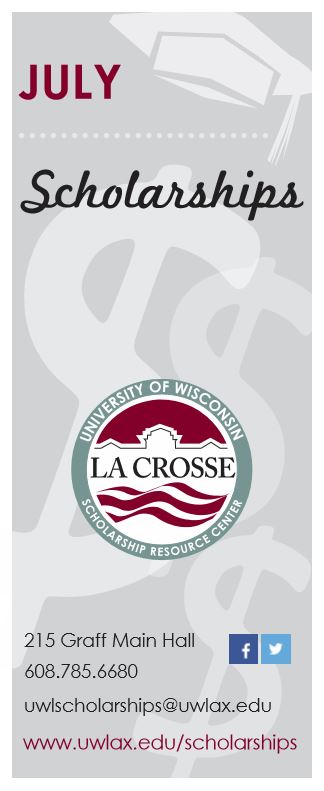 